                      ҠАРАР                                  №5                    ПОСТАНОВЛЕНИЕ      «09»  февраль 2022й.                                                 «09» февраля   2022г.   Об утверждении Плана мероприятий по противодействию коррупции в сельском поселении Среднекарамалинский сельсовет муниципального района Ермекеевский район Республики Башкортостан на 2022 - 2025 годыРуководствуясь Указом Президента Российской Федерации от 16.08.2021 г. № 478 «О национальном плане противодействия коррупции на 2021 – 20224 годы», п.33 ст.15 Федерального закона от 06.10.2003 года № 131-ФЗ «Об общих принципах организации местного самоуправления в Российской Федерации», ст.4 Закона Республики Башкортостан от 13.07.2009 года № 145- з «О противодействии коррупции в Республике Башкортостан», распоряжением Главы Республики Башкортостан от 29.12.2021 года « РГ-492 «Об утверждении Плана мероприятий по противодействию коррупции в Республике Башкортостан на 2022 – 2025 годы»,     ПОСТАНОВЛЯЮ:Утвердить прилагаемый План мероприятий по противодействию коррупции в сельском поселении Среднекарамалинский сельсовет муниципального района Ермекеевский район Республики Башкортостан  (далее – План) на 2022 – 2025 годы.Ежеквартально представлять в отдел муниципальной службы, кадровой и правовой работы Администрации муниципального района Ермекеевский район Республики Башкортостан информацию о результатах выполнения мероприятий Плана к 1 числу месяца, следующего за отчётным кварталом.Настоящее Постановление обнародовать на информационном стенде в здании администрации сельского поселения и разместить в установленном порядке на официальном сайте сельского поселения  Среднекарамалинский сельсовет муниципального района Ермекеевский район Республики Башкортостан в сети «Интернет» https://skaram-sp.ru.         Глава сельского поселения                                                         Р.Б. ГалиуллинПриложение к постановлению сельского поселения Среднекарамалинский сельсовет муниципального района Ермекееевский район Республики Башкортостанот «09» февраля 2022 г. № 5ПЛАН мероприятий по противодействию коррупции в муниципальном районе Ермекеевский район Республики Башкортостан на 2022-2025 годы        Урта Карамалы ауыл советы           ауыл билəмəhе хакимиәте           муниципаль районының                 Йəрмəĸəй районы      Башkортостан Республиĸаhы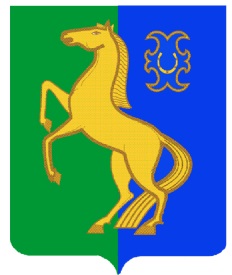    Администрация сельского поселения                                                             Среднекарамалинский сельсовет             муниципального района                   Ермекеевский район             Республики БашкортостанNN п/пСодержание мероприятийИсполнителиСроки исполненияОжидаемый результат (целевой показатель)123451.Утверждение плана (программы) противодействия коррупции на 2022 - 2025 годы   в соответствии с Национальным планом противодействия коррупции на 2021 - 2024  Глава сельского поселениядо 1 марта  Доля органов местного самоуправления РБ, утвердивших планы (программы) мероприятий по противодействию коррупции на соответствующий год от общего количества органов местного самоуправления РБ:2022 - 100%;2023 - 100%;2024 - 100%;2025 - 100%2.Разработка и принятие нормативных правовых актов в сфере противодействия коррупции в связи с развитием федерального законодательстваГлава сельского поселенияУправ.деламипо мере необходимости3.Проведение антикоррупционной экспертизы нормативных правовых актов и проектов нормативных правовых актов. Обеспечение устранения выявленных коррупциогенных факторовГлава сельского поселенияУправ.делами постоянноДоля проектов нормативных правовых актов Республики Башкортостан, в отношении которых проведена антикоррупционная экспертиза, от общего количества разработанных проектов нормативных правовых актов:2022 - 100%;2023 - 100%;2024 - 100%;2025 - 100%4.Обеспечение проведения независимой антикоррупционной экспертизы и общественного обсуждения проектов нормативных правовых актов и действующих нормативных правовых актов, в том числе путем размещения проектов нормативных правовых актов на на официальных сайтах органов местного самоуправления Республики БашкортостанГлава сельского поселенияУправ.делами)постоянноДоля размещенных на официальных сайтах органов местного самоуправления для проведения независимой антикоррупционной экспертизы и общественного обсуждения проектов нормативных правовых актов и действующих нормативных правовых актов от общего количества подлежащих такому размещению проектов нормативных правовых актов и действующих нормативных правовых актов:2022 - 100%;2023 - 100%;2024 - 100%;2025 - 100%5.Проведение мониторинга законодательства и практики правоприменения нормативных правовых актов органов местного самоуправления Республики Башкортостан, в том числе с целью выявления и устранения коррупциогенных факторовГлава сельского поселенияУправ.деламипостоянноДоля органов местного самоуправления, обеспечивших 1 раз в квартал проведение мониторинга законодательства и практики правоприменения нормативных правовых актов органов местного самоуправления Республики Башкортостан, в том числе с целью выявления и устранения коррупциогенных факторов от общего количества органов местного самоуправления РБ:2022 - 100%;2023 - 100%;2024 - 100%;2025 - 100%6.Реализация Комплекса организационных, разъяснительных и иных мер по соблюдению муниципальными служащими Республики Башкортостан запретов, ограничений и требований, установленных в целях противодействия коррупции.Глава сельского поселенияУправ.деламипостоянно7.Проведение анализа соблюдения запретов, ограничений и требований, установленных в целях противодействия коррупции, лицами, замещающими муниципальные должности, должности муниципальной службы, должности руководителей муниципальных учреждений Глава сельского поселенияУправ.делами постоянноДоля органов местного самоуправления, в которых проведен указанный анализ от общего количества, органов местного самоуправления РБ:2022 - 100%;2023 - 100%;2024 - 100%;2025 - 100%8.Обеспечение применения предусмотренных законодательством мер юридической ответственности в каждом случае несоблюдения запретов, ограничений и требований, установленных в целях противодействия коррупции. Освещение информации о фактах нарушений и принятых мерах ответственностиГлава сельского поселенияУправ.делами постоянноДоля, органов местного самоуправления РБ на официальных сайтах (в разделе "Противодействие коррупции") которых размещена обезличенная информации о выявленных нарушениях служащими антикоррупционного законодательства и принятых мерах ответственности от общего количества, органов местного самоуправления РБ, в которых такие нарушения установлены:2022 - 100%;2023 - 100%;2024 - 100%;2025 - 100%9.Принятие мер по недопущению нецелевого использования бюджетных ассигнований федерального бюджета, выделяемых на проведение противоэпидемических мероприятий, в том числе на противодействие распространению новой коронавирусной инфекции (COVID-2019), а также на реализацию национальных проектов, предусмотренных Указом Президента Российской Федерации от 7 мая 2018 года N 204 "О национальных целях и стратегических задачах развития Российской Федерации на период 2024 года", обратив особое внимание на выявление и пресечение фактов предоставления аффилированным коммерческим структурам неправомерных преимуществ и оказания им содействия в иной форме должностными лицами государственных органов Республики Башкортостан и органов местного самоуправления Республики БашкортостанГлава сельского поселенияежегодно до 1 марта текущего года, итоговый доклад до 15 ноября 2024 года10.Проведение анализа сведений о доходах, расходах, об имуществе и обязательствах имущественного характера, представленных муниципальными служащими, руководителями муниципальных учреждений Республики БашкортостанГлава сельского поселенияУправ.делами ежегодно в течение 4 месяцев со дня окончания срока, установленного для представления сведений о доходах, расходах, об имуществе и обязательствах имущественного характераДоля проанализированных сведений о доходах, расходах, об имуществе и обязательствах имущественного характера, представленных муниципальными служащими, руководителями муниципальных учреждений Республики Башкортостан в период декларационной кампании от общего количества таких сведений:2022 - 100%;2023 - 100%;2024 - 100%;2025 - 100%11.Проведение анализа сведений (в части, касающейся профилактики коррупционных правонарушений), представленных кандидатами на должности в органах местного самоуправления и на должности руководителей подведомственных им учрежденийГлава сельского поселенияпостоянноДоля проанализированных сведений (в части, касающейся профилактики коррупционных правонарушений), представленных кандидатами на должности в, органах местного самоуправления Республики Башкортостан и на должности руководителей подведомственных им учреждений от общего количества таких сведений:2022 - 100%;2023 - 100%;2024 - 100%;2025 - 100%12.Проведение мониторинга участия лиц, замещающих муниципальные должности и должности муниципальной службы в управлении коммерческими и некоммерческими организациямиГлава сельского поселенияУправ.делами раз в полугодие, итоговый доклад до 15 июля 2023 годаКоличество выявленных нарушений по участию лицами, замещающими муниципальные должности и должности муниципальной службы, в управлении коммерческими и некоммерческими организациями:2022 - 0;2023 - 0;2024 - 0;2025 - 013.Актуализация сведений, содержащихся в анкетах, представляемых при назначении лиц, замещающих должности муниципальной службы, об их родственниках и свойственниках в целях выявления возможного конфликта интересовГлава сельского поселенияУправ.делами по мере необходимости14.Обеспечение своевременного направления в Аппарат Правительства Республики Башкортостан и полноты сведений о применении к лицам, замещающим муниципальные должности, должности муниципальной службы, взыскания в виде увольнения (освобождения от должности, досрочного прекращения полномочий) в связи с утратой доверия за совершение коррупционного правонарушения для включения в реестр лиц, уволенных в связи с утратой доверияГлава сельского поселенияУправ.делами постоянноКоличество нарушений срока направления в Аппарат Правительства Республики Башкортостан сведений о применении к лицам, замещающим муниципальные должности, должности муниципальной службы, взыскания в виде увольнения (освобождения от должности, досрочного прекращения полномочий) в связи с утратой доверия за совершение коррупционного правонарушения для включения в реестр лиц, уволенных в связи с утратой доверия:2022 - 0;2023 - 0;2024 - 0;2025 - 015.Обеспечить участие муниципальных служащих, в должностные обязанности которых входит участие в противодействии коррупции, в мероприятиях по профессиональному развитию в области противодействия коррупции, в том числе их обучение по дополнительным профессиональным программам в области противодействия коррупцииГлава сельского поселенияУправ.делами ежегодноДоля количества муниципальных служащих, в должностные обязанности которых входит участие в противодействии коррупции, прошедших обучение в области противодействия коррупции, от общего количества указанных лиц, запланированных к обучению:2022 - 100%;2023 - 100%;2024 - 100%;2025 - 100%16.Обеспечение участия лиц, впервые поступивших на муниципальную службу и замещающих должности, связанные с соблюдением антикоррупционных стандартов, в мероприятиях по профессиональному развитию в области противодействия коррупцииГлава сельского поселенияне позднее одного года со дня поступления на службуДоля лиц, впервые поступивших на муниципальную службу и замещающих должности, связанные с соблюдением антикоррупционных стандартов, прошедших обучение в области противодействия коррупции, от общего количества указанных лиц, запланированных к обучению:2022 - 100%;2023 - 100%;2024 - 100%;2025 - 100%17.Обеспечение участия муниципальных служащих, работников, в должностные обязанности которых входит участие в проведении закупок товаров, работ, услуг для обеспечения государственных (муниципальных) нужд, в мероприятиях по профессиональному развитию в области противодействия коррупции, в том числе их обучение по дополнительным профессиональным программам в области противодействия коррупцииГлава сельского поселенияпо мере необходимостиДоля количества гражданских служащих, муниципальных служащих, в должностные обязанности которых входит участие в проведении закупок товаров, работ, услуг для обеспечения государственных (муниципальных) нужд, прошедших обучение в области противодействия коррупции, от общего количества указанных лиц, запланированных к обучению в соответствующий период: 2022 - 100%;2023 - 100%;2024 - 100%;2025 - 100%18.Направление копий актов прокурорского реагирования о нарушениях антикоррупционного законодательства и ответов на них в Управление Главы РБ по противодействию коррупции Аппарата межведомственного Совета общественной безопасности РБГлава сельского поселенияУправ.делами постоянно19.Рассмотрение не реже одного раза в квартал вопросов правоприменительной практики по результатам вступивших в законную силу решений судов, арбитражных судов о признании недействительными ненормативных правовых актов, незаконными решений и действий (бездействия) органов местного самоуправления и их должностных лиц в целях выработки и принятия мер по предупреждению и устранению причин выявленных нарушенийГлава сельского поселенияУправ.делами ежеквартальноДоля органов местного самоуправления Республики Башкортостан, рассмотревших не реже одного раза в квартал вопросы правоприменительной практики по результатам вступивших в законную силу решений судов, арбитражных судов о признании недействительными ненормативных правовых актов, незаконными решений и действий (бездействия), органов местного самоуправления и их должностных лиц в целях выработки и принятия мер по предупреждению и устранению причин выявленных нарушений, от общего количества органов местного самоуправления Республики Башкортостан:2022 - 100%;2023 - 100%;2024 - 100%;2025 - 100%20.Размещение обезличенных решений комиссий по соблюдению требований к служебному поведению государственных гражданских (муниципальных) служащих Республики Башкортостан и урегулированию конфликта интересов на официальных сайтах органов местного самоуправления Республики БашкортостанГлава сельского поселенияУправ.делами постоянно21.Проведение мониторинга коррупционных проявлений посредством анализа жалоб и обращений граждан и организаций, а также публикаций в СМИ и социальных сетях, своевременное их рассмотрение и принятие мер по указанным фактамГлава сельского поселенияУправ.делами постоянно, отчетный срок до 1 ноября 2023 годаДоля органов местного самоуправления Республики Башкортостан, обеспечивших проведение мониторинга коррупционных проявлений посредством анализа жалоб и обращений граждан и организаций, а также публикаций в СМИ и социальных сетях, своевременное их рассмотрение и принятие мер по указанным фактам, от общего количества органов местного самоуправления Республики Башкортостан:2022 - 100%;2023 - 100%;2024 - 100%;2025 - 100%22.Проведение органами местного самоуправления Республики Башкортостан в средствах массовой информации (телевидение, журналы, газеты), в социальных сетях, на официальных сайтах выступлений по антикоррупционной тематикеГлава сельского поселенияУправ.делами не менее 2 выступлений в годДоля органов местного самоуправления Республики Башкортостан, обеспечивших проведение выступлений по антикоррупционной тематике в средствах массовой информации (телевидение, журналы, газеты), в социальных сетях, на официальных сайтах, от общего количества органов местного самоуправления Республики Башкортостан:2022 - 100%;2023 - 100%;2024 - 100%;2025 - 100%23.Оказание информационной поддержки программ, проектов, акций и других инициатив в сфере противодействия коррупции, реализуемых институтами гражданского обществаГлава сельского поселенияУправ.делами постоянно24.Проведение мероприятий, посвященных Международному дню борьбы с коррупциейГлава сельского поселенияУправ.делами ежегоднов декабре25.Проведение на официальных сайтах в информационно-телекоммуникационной сети Интернет онлайн-опросов посетителей сайта об их мнении об уровне коррупции в данном органе, а также подведомственных ему организациях, и эффективности принимаемых антикоррупционных мерГлава сельского поселенияУправ.делами ежегодно до 30 апреляДоля органов местного самоуправления Республики Башкортостан, обеспечивших проведение на официальных сайтах в информационно-телекоммуникационной сети Интернет онлайн-опросов посетителей сайта об их мнении об уровне коррупции в данном органе, а также подведомственных ему организациях, и эффективности принимаемых антикоррупционных мер, от общего количества органов местного самоуправления Республики Башкортостан: 2022 - 100%;2023 - 100%;2024 - 100%;2025 - 100%26.Привлечение членов общественных советов к осуществлению контроля за выполнением мероприятий, предусмотренных планами (программами) по противодействию коррупции органов местного самоуправления Республики БашкортостанГлава сельского поселенияУправ.делами не менее 2 раз в годДоля государственных органов Республики Башкортостан и органов местного самоуправления Республики Башкортостан, обеспечивших привлечение членов общественных советов к обсуждению мероприятий, предусмотренных планами (программами) по противодействию коррупции, от общего количества государственных органов Республики Башкортостан и органов местного самоуправления Республики Башкортостан:2022 - 100%;2023 - 100%;2024 - 100%;2025 - 100%27.Проведение анализа исполнения гражданами, замещавшими должности муниципальной службы, включенные в перечни, установленные нормативными правовыми актами Российской Федерации, и организациями обязанностей, предусмотренных статьей 12 Федерального закона "О противодействии коррупции". При выявлении нарушений информирование органов прокуратурыГлава сельского поселенияУправ.делами постоянноДоля государственных органов Республики Башкортостан и органов местного самоуправления Республики Башкортостан, проанализировавших исполнение гражданами, замещавшими должности государственной или муниципальной службы, включенные в перечни, установленные нормативными правовыми актами Российской Федерации, и организациями обязанностей, предусмотренных статьей 12 Федерального закона "О противодействии коррупции", от общего количества государственных органов Республики Башкортостан и органов местного самоуправления Республики Башкортостан, выявивших такие нарушения:2022 - 100%;2023 - 100%;2024 - 100%;2025 - 100%28.Проведение анализа на предмет аффилированности либо наличия иных коррупционных проявлений между должностными лицами заказчика и участника закупок. Обеспечение проведения аналогичного анализа в подведомственных организациях. В случаях выявления признаков коррупционных проявлений организовать проведение проверок соблюдения требований о предотвращении конфликта интересов, а также информирование контрольных органовГлава сельского поселенияУправ.делами В каждом случае проведения закупочных процедур до момента определения победителя закупкиДоля государственных органов Республики Башкортостан и органов местного самоуправления Республики Башкортостан, обеспечивших проведение анализа на предмет аффилированности либо наличия иных коррупционных проявлений между должностными лицами заказчика и участника закупок, от общего количества государственных органов Республики Башкортостан и органов местного самоуправления Республики Башкортостан: 2022 - 100%;2023 - 100%;2024 - 100%;2025 - 100%29.Проведение анализа практики использования органами местного самоуправления различных каналов получения информации (горячая линия, телефон доверия, электронная приемная), по которым граждане могут конфиденциально, не опасаясь преследования, сообщать о возможных коррупционных правонарушениях, а также практики рассмотрения и проверки полученной информации и принимаемых мер реагированияГлава сельского поселенияУправ.делами ежегодно, итоговый доклад до 1 марта 2024 годаДоля государственных органов Республики Башкортостан и органов местного самоуправления Республики Башкортостан, обеспечивших использование различных каналов получения информации (горячая линия, телефон доверия, электронная приемная), по которым граждане могут конфиденциально, не опасаясь преследования, сообщать о возможных коррупционных правонарушениях, а также практики рассмотрения и проверки полученной информации и принимаемых мер реагирования, от общего количества государственных органов Республики Башкортостан и органов местного самоуправления Республики Башкортостан:2022 - 100%;2023 - 100%;2024 - 100%;2025 - 100%